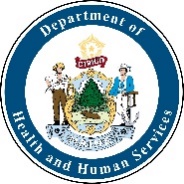 Имя: Имя: Дата рождения:  Дата рождения:  Возраст:  Возраст:  Предпочтительный язык:Предпочтительный язык:Предпочтительный язык:Предпочтительный язык:У Вас есть медицинская страховка?  Да      НетЕсли да:     государственная   частная  	У Вас есть медицинская страховка?  Да      НетЕсли да:     государственная   частная  	Пол:  муж.  жен.  небинарная гендерная идентичностьтрансгендер предпочитаю не указывать  другое ________________Пол:  муж.  жен.  небинарная гендерная идентичностьтрансгендер предпочитаю не указывать  другое ________________Пол:  муж.  жен.  небинарная гендерная идентичностьтрансгендер предпочитаю не указывать  другое ________________Пол:  муж.  жен.  небинарная гендерная идентичностьтрансгендер предпочитаю не указывать  другое ________________Пол:  муж.  жен.  небинарная гендерная идентичностьтрансгендер предпочитаю не указывать  другое ________________Пол:  муж.  жен.  небинарная гендерная идентичностьтрансгендер предпочитаю не указывать  другое ________________Пол:  муж.  жен.  небинарная гендерная идентичностьтрансгендер предпочитаю не указывать  другое ________________Пол:  муж.  жен.  небинарная гендерная идентичностьтрансгендер предпочитаю не указывать  другое ________________Раса:американский индеец или коренной житель Аляскиазиат  коренной житель Гавайских или других тихоокеанских островов Раса:американский индеец или коренной житель Аляскиазиат  коренной житель Гавайских или других тихоокеанских островов Раса:американский индеец или коренной житель Аляскиазиат  коренной житель Гавайских или других тихоокеанских островов чернокожий или афроамериканецевропеоид другая расачернокожий или афроамериканецевропеоид другая расаЭтническая принадлежность:  испанская/латиноамериканская   неиспанская/нелатиноамериканскаяЭтническая принадлежность:  испанская/латиноамериканская   неиспанская/нелатиноамериканскаяЭтническая принадлежность:  испанская/латиноамериканская   неиспанская/нелатиноамериканскаяЭтническая принадлежность:  испанская/латиноамериканская   неиспанская/нелатиноамериканскаяЭтническая принадлежность:  испанская/латиноамериканская   неиспанская/нелатиноамериканскаяАдрес:Адрес:Город/индекс  Город/индекс  Телефон:  Телефон:  Телефон:  Телефон:  Телефон:  Телефон:  Ответьте на следующие вопросы касательно указанного выше лица.Ответьте на следующие вопросы касательно указанного выше лица.Ответьте на следующие вопросы касательно указанного выше лица.Ответьте на следующие вопросы касательно указанного выше лица.Ответьте на следующие вопросы касательно указанного выше лица.Ответьте на следующие вопросы касательно указанного выше лица.ДаНетВы когда-нибудь проходили вакцинацию от COVID-19? Если да, требуются соответствующие документы.Вы когда-нибудь проходили вакцинацию от COVID-19? Если да, требуются соответствующие документы.Вы когда-нибудь проходили вакцинацию от COVID-19? Если да, требуются соответствующие документы.Вы когда-нибудь проходили вакцинацию от COVID-19? Если да, требуются соответствующие документы.Вы когда-нибудь проходили вакцинацию от COVID-19? Если да, требуются соответствующие документы.Вы когда-нибудь проходили вакцинацию от COVID-19? Если да, требуются соответствующие документы.Были ли у Вас за последние 10 дней лихорадка, озноб, кашель, одышка, затрудненное дыхание, усталость, мышечные или телесные боли, головная боль, новая потеря вкуса или запаха, боль в горле, заложенность носа или насморк, тошнота, рвота или диарея? Были ли у Вас за последние 10 дней лихорадка, озноб, кашель, одышка, затрудненное дыхание, усталость, мышечные или телесные боли, головная боль, новая потеря вкуса или запаха, боль в горле, заложенность носа или насморк, тошнота, рвота или диарея? Были ли у Вас за последние 10 дней лихорадка, озноб, кашель, одышка, затрудненное дыхание, усталость, мышечные или телесные боли, головная боль, новая потеря вкуса или запаха, боль в горле, заложенность носа или насморк, тошнота, рвота или диарея? Были ли у Вас за последние 10 дней лихорадка, озноб, кашель, одышка, затрудненное дыхание, усталость, мышечные или телесные боли, головная боль, новая потеря вкуса или запаха, боль в горле, заложенность носа или насморк, тошнота, рвота или диарея? Были ли у Вас за последние 10 дней лихорадка, озноб, кашель, одышка, затрудненное дыхание, усталость, мышечные или телесные боли, головная боль, новая потеря вкуса или запаха, боль в горле, заложенность носа или насморк, тошнота, рвота или диарея? Были ли у Вас за последние 10 дней лихорадка, озноб, кашель, одышка, затрудненное дыхание, усталость, мышечные или телесные боли, головная боль, новая потеря вкуса или запаха, боль в горле, заложенность носа или насморк, тошнота, рвота или диарея? Вам было рекомендовано изолироваться или соблюдать карантин за последние 10 дней?Вам было рекомендовано изолироваться или соблюдать карантин за последние 10 дней?Вам было рекомендовано изолироваться или соблюдать карантин за последние 10 дней?Вам было рекомендовано изолироваться или соблюдать карантин за последние 10 дней?Вам было рекомендовано изолироваться или соблюдать карантин за последние 10 дней?Вам было рекомендовано изолироваться или соблюдать карантин за последние 10 дней?Наблюдается ли у Вас иммуносупрессия средней или высокой степени выраженности? Наблюдается ли у Вас иммуносупрессия средней или высокой степени выраженности? Наблюдается ли у Вас иммуносупрессия средней или высокой степени выраженности? Наблюдается ли у Вас иммуносупрессия средней или высокой степени выраженности? Наблюдается ли у Вас иммуносупрессия средней или высокой степени выраженности? Наблюдается ли у Вас иммуносупрессия средней или высокой степени выраженности? У Вас когда-нибудь была сильная аллергическая реакция (например, анафилаксия)? Например, реакция, при которой Вы лечились с эпинефрином или ЭпиПеном, или были госпитализированы.У Вас когда-нибудь была сильная аллергическая реакция (например, анафилаксия)? Например, реакция, при которой Вы лечились с эпинефрином или ЭпиПеном, или были госпитализированы.У Вас когда-нибудь была сильная аллергическая реакция (например, анафилаксия)? Например, реакция, при которой Вы лечились с эпинефрином или ЭпиПеном, или были госпитализированы.У Вас когда-нибудь была сильная аллергическая реакция (например, анафилаксия)? Например, реакция, при которой Вы лечились с эпинефрином или ЭпиПеном, или были госпитализированы.У Вас когда-нибудь была сильная аллергическая реакция (например, анафилаксия)? Например, реакция, при которой Вы лечились с эпинефрином или ЭпиПеном, или были госпитализированы.У Вас когда-нибудь была сильная аллергическая реакция (например, анафилаксия)? Например, реакция, при которой Вы лечились с эпинефрином или ЭпиПеном, или были госпитализированы.У Вас когда-нибудь была аллергическая реакция на вакцину от COVID-19? Например, были ли у вас сыпь, отёк или хрипы в течение 4 часов после вакцинации? У Вас когда-нибудь была аллергическая реакция на вакцину от COVID-19? Например, были ли у вас сыпь, отёк или хрипы в течение 4 часов после вакцинации? У Вас когда-нибудь была аллергическая реакция на вакцину от COVID-19? Например, были ли у вас сыпь, отёк или хрипы в течение 4 часов после вакцинации? У Вас когда-нибудь была аллергическая реакция на вакцину от COVID-19? Например, были ли у вас сыпь, отёк или хрипы в течение 4 часов после вакцинации? У Вас когда-нибудь была аллергическая реакция на вакцину от COVID-19? Например, были ли у вас сыпь, отёк или хрипы в течение 4 часов после вакцинации? У Вас когда-нибудь была аллергическая реакция на вакцину от COVID-19? Например, были ли у вас сыпь, отёк или хрипы в течение 4 часов после вакцинации? У вас были случаи миокардита или перикардита?У вас были случаи миокардита или перикардита?У вас были случаи миокардита или перикардита?У вас были случаи миокардита или перикардита?У вас были случаи миокардита или перикардита?У вас были случаи миокардита или перикардита?Вы получали пассивную терапию антителами за последние 90 дней? Вы получали пассивную терапию антителами за последние 90 дней? Вы получали пассивную терапию антителами за последние 90 дней? Вы получали пассивную терапию антителами за последние 90 дней? Вы получали пассивную терапию антителами за последние 90 дней? Вы получали пассивную терапию антителами за последние 90 дней? ДЛЯ ЛИЦ, ПОЛУЧАЮЩИХ ВАКЦИНУ В ВОЗРАСТЕ <18 ЛЕТ, ОПЕКУНЫ ДОЛЖНЫ УКАЗАТЬ ОДИН ИЗ ПРЕДЛОЖЕННЫХ ВАРИАНТОВ:	Мой ребенок может быть привит без моего присутствия.	Мой ребенок не может быть привит без моего присутствия.СОГЛАСИЕ НА ВАКЦИНАЦИЮМне была предоставлена копия бюллетеня о разрешении на использование в чрезвычайных ситуациях,ситуациях (EUA), которую я прочитал(-а) или о содержании которого мне было рассказано, и я понимаю преимущества и риски вакцины от COVID-19. Я понимаю, что запись о вакцинации будет введена в информационную систему по иммунизации штата Мэн, ImmPact. Я понимаю, что мне рекомендовано не покидать место как минимум в течение 15 минут после введения вакцины. Ставя свою подпись ниже, я даю разрешение ввести вакцину от COVID-19 указанному выше лицу.X_________________________________________________________Дата:______________Подпись опекуна лица, подлежащего вакцинации, или подпись взрослого лица, подлежащего вакцинации X_________________________________________________________Дата:______________Подпись переводчикаДЛЯ ЛИЦ, ПОЛУЧАЮЩИХ ВАКЦИНУ В ВОЗРАСТЕ <18 ЛЕТ, ОПЕКУНЫ ДОЛЖНЫ УКАЗАТЬ ОДИН ИЗ ПРЕДЛОЖЕННЫХ ВАРИАНТОВ:	Мой ребенок может быть привит без моего присутствия.	Мой ребенок не может быть привит без моего присутствия.СОГЛАСИЕ НА ВАКЦИНАЦИЮМне была предоставлена копия бюллетеня о разрешении на использование в чрезвычайных ситуациях,ситуациях (EUA), которую я прочитал(-а) или о содержании которого мне было рассказано, и я понимаю преимущества и риски вакцины от COVID-19. Я понимаю, что запись о вакцинации будет введена в информационную систему по иммунизации штата Мэн, ImmPact. Я понимаю, что мне рекомендовано не покидать место как минимум в течение 15 минут после введения вакцины. Ставя свою подпись ниже, я даю разрешение ввести вакцину от COVID-19 указанному выше лицу.X_________________________________________________________Дата:______________Подпись опекуна лица, подлежащего вакцинации, или подпись взрослого лица, подлежащего вакцинации X_________________________________________________________Дата:______________Подпись переводчикаДЛЯ ЛИЦ, ПОЛУЧАЮЩИХ ВАКЦИНУ В ВОЗРАСТЕ <18 ЛЕТ, ОПЕКУНЫ ДОЛЖНЫ УКАЗАТЬ ОДИН ИЗ ПРЕДЛОЖЕННЫХ ВАРИАНТОВ:	Мой ребенок может быть привит без моего присутствия.	Мой ребенок не может быть привит без моего присутствия.СОГЛАСИЕ НА ВАКЦИНАЦИЮМне была предоставлена копия бюллетеня о разрешении на использование в чрезвычайных ситуациях,ситуациях (EUA), которую я прочитал(-а) или о содержании которого мне было рассказано, и я понимаю преимущества и риски вакцины от COVID-19. Я понимаю, что запись о вакцинации будет введена в информационную систему по иммунизации штата Мэн, ImmPact. Я понимаю, что мне рекомендовано не покидать место как минимум в течение 15 минут после введения вакцины. Ставя свою подпись ниже, я даю разрешение ввести вакцину от COVID-19 указанному выше лицу.X_________________________________________________________Дата:______________Подпись опекуна лица, подлежащего вакцинации, или подпись взрослого лица, подлежащего вакцинации X_________________________________________________________Дата:______________Подпись переводчикаДЛЯ ЛИЦ, ПОЛУЧАЮЩИХ ВАКЦИНУ В ВОЗРАСТЕ <18 ЛЕТ, ОПЕКУНЫ ДОЛЖНЫ УКАЗАТЬ ОДИН ИЗ ПРЕДЛОЖЕННЫХ ВАРИАНТОВ:	Мой ребенок может быть привит без моего присутствия.	Мой ребенок не может быть привит без моего присутствия.СОГЛАСИЕ НА ВАКЦИНАЦИЮМне была предоставлена копия бюллетеня о разрешении на использование в чрезвычайных ситуациях,ситуациях (EUA), которую я прочитал(-а) или о содержании которого мне было рассказано, и я понимаю преимущества и риски вакцины от COVID-19. Я понимаю, что запись о вакцинации будет введена в информационную систему по иммунизации штата Мэн, ImmPact. Я понимаю, что мне рекомендовано не покидать место как минимум в течение 15 минут после введения вакцины. Ставя свою подпись ниже, я даю разрешение ввести вакцину от COVID-19 указанному выше лицу.X_________________________________________________________Дата:______________Подпись опекуна лица, подлежащего вакцинации, или подпись взрослого лица, подлежащего вакцинации X_________________________________________________________Дата:______________Подпись переводчикаДЛЯ ЛИЦ, ПОЛУЧАЮЩИХ ВАКЦИНУ В ВОЗРАСТЕ <18 ЛЕТ, ОПЕКУНЫ ДОЛЖНЫ УКАЗАТЬ ОДИН ИЗ ПРЕДЛОЖЕННЫХ ВАРИАНТОВ:	Мой ребенок может быть привит без моего присутствия.	Мой ребенок не может быть привит без моего присутствия.СОГЛАСИЕ НА ВАКЦИНАЦИЮМне была предоставлена копия бюллетеня о разрешении на использование в чрезвычайных ситуациях,ситуациях (EUA), которую я прочитал(-а) или о содержании которого мне было рассказано, и я понимаю преимущества и риски вакцины от COVID-19. Я понимаю, что запись о вакцинации будет введена в информационную систему по иммунизации штата Мэн, ImmPact. Я понимаю, что мне рекомендовано не покидать место как минимум в течение 15 минут после введения вакцины. Ставя свою подпись ниже, я даю разрешение ввести вакцину от COVID-19 указанному выше лицу.X_________________________________________________________Дата:______________Подпись опекуна лица, подлежащего вакцинации, или подпись взрослого лица, подлежащего вакцинации X_________________________________________________________Дата:______________Подпись переводчикаДЛЯ ЛИЦ, ПОЛУЧАЮЩИХ ВАКЦИНУ В ВОЗРАСТЕ <18 ЛЕТ, ОПЕКУНЫ ДОЛЖНЫ УКАЗАТЬ ОДИН ИЗ ПРЕДЛОЖЕННЫХ ВАРИАНТОВ:	Мой ребенок может быть привит без моего присутствия.	Мой ребенок не может быть привит без моего присутствия.СОГЛАСИЕ НА ВАКЦИНАЦИЮМне была предоставлена копия бюллетеня о разрешении на использование в чрезвычайных ситуациях,ситуациях (EUA), которую я прочитал(-а) или о содержании которого мне было рассказано, и я понимаю преимущества и риски вакцины от COVID-19. Я понимаю, что запись о вакцинации будет введена в информационную систему по иммунизации штата Мэн, ImmPact. Я понимаю, что мне рекомендовано не покидать место как минимум в течение 15 минут после введения вакцины. Ставя свою подпись ниже, я даю разрешение ввести вакцину от COVID-19 указанному выше лицу.X_________________________________________________________Дата:______________Подпись опекуна лица, подлежащего вакцинации, или подпись взрослого лица, подлежащего вакцинации X_________________________________________________________Дата:______________Подпись переводчикаДЛЯ ЛИЦ, ПОЛУЧАЮЩИХ ВАКЦИНУ В ВОЗРАСТЕ <18 ЛЕТ, ОПЕКУНЫ ДОЛЖНЫ УКАЗАТЬ ОДИН ИЗ ПРЕДЛОЖЕННЫХ ВАРИАНТОВ:	Мой ребенок может быть привит без моего присутствия.	Мой ребенок не может быть привит без моего присутствия.СОГЛАСИЕ НА ВАКЦИНАЦИЮМне была предоставлена копия бюллетеня о разрешении на использование в чрезвычайных ситуациях,ситуациях (EUA), которую я прочитал(-а) или о содержании которого мне было рассказано, и я понимаю преимущества и риски вакцины от COVID-19. Я понимаю, что запись о вакцинации будет введена в информационную систему по иммунизации штата Мэн, ImmPact. Я понимаю, что мне рекомендовано не покидать место как минимум в течение 15 минут после введения вакцины. Ставя свою подпись ниже, я даю разрешение ввести вакцину от COVID-19 указанному выше лицу.X_________________________________________________________Дата:______________Подпись опекуна лица, подлежащего вакцинации, или подпись взрослого лица, подлежащего вакцинации X_________________________________________________________Дата:______________Подпись переводчикаДЛЯ ЛИЦ, ПОЛУЧАЮЩИХ ВАКЦИНУ В ВОЗРАСТЕ <18 ЛЕТ, ОПЕКУНЫ ДОЛЖНЫ УКАЗАТЬ ОДИН ИЗ ПРЕДЛОЖЕННЫХ ВАРИАНТОВ:	Мой ребенок может быть привит без моего присутствия.	Мой ребенок не может быть привит без моего присутствия.СОГЛАСИЕ НА ВАКЦИНАЦИЮМне была предоставлена копия бюллетеня о разрешении на использование в чрезвычайных ситуациях,ситуациях (EUA), которую я прочитал(-а) или о содержании которого мне было рассказано, и я понимаю преимущества и риски вакцины от COVID-19. Я понимаю, что запись о вакцинации будет введена в информационную систему по иммунизации штата Мэн, ImmPact. Я понимаю, что мне рекомендовано не покидать место как минимум в течение 15 минут после введения вакцины. Ставя свою подпись ниже, я даю разрешение ввести вакцину от COVID-19 указанному выше лицу.X_________________________________________________________Дата:______________Подпись опекуна лица, подлежащего вакцинации, или подпись взрослого лица, подлежащего вакцинации X_________________________________________________________Дата:______________Подпись переводчикаТОЛЬКО ДЛЯ СЛУЖЕБНОГО ПОЛЬЗОВАНИЯ:ТОЛЬКО ДЛЯ СЛУЖЕБНОГО ПОЛЬЗОВАНИЯ:ТОЛЬКО ДЛЯ СЛУЖЕБНОГО ПОЛЬЗОВАНИЯ:ТОЛЬКО ДЛЯ СЛУЖЕБНОГО ПОЛЬЗОВАНИЯ:ТОЛЬКО ДЛЯ СЛУЖЕБНОГО ПОЛЬЗОВАНИЯ:ТОЛЬКО ДЛЯ СЛУЖЕБНОГО ПОЛЬЗОВАНИЯ:ТОЛЬКО ДЛЯ СЛУЖЕБНОГО ПОЛЬЗОВАНИЯ:ТОЛЬКО ДЛЯ СЛУЖЕБНОГО ПОЛЬЗОВАНИЯ:ТОЛЬКО ДЛЯ СЛУЖЕБНОГО ПОЛЬЗОВАНИЯ:ТОЛЬКО ДЛЯ СЛУЖЕБНОГО ПОЛЬЗОВАНИЯ:Доза Дата введения дозыПроизводитель вакциныНомер партииОбъем дозыПодпись и данные работника, проводящего вакцинациюПодпись и данные работника, проводящего вакцинациюМесто укола -Дельтовидная мышцаПуть поступления в организмДата EUA Дата EUA Доза 1___/___/___Доза 2___/___/___Доза 3___/___/___/     /СлеваСправавнутримышечныйДоза 1___/___/___Доза 2___/___/___Доза 3___/___/___Карта о вакцинации от COVID-19 заполнена:     Да        НетКарта о вакцинации от COVID-19 заполнена:     Да        НетКарта о вакцинации от COVID-19 заполнена:     Да        НетКарта о вакцинации от COVID-19 заполнена:     Да        НетКарта о вакцинации от COVID-19 заполнена:     Да        НетТемпература: Температура: Температура: Температура: Температура: 